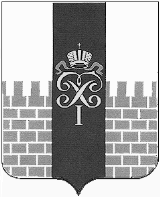 МЕСТНАЯ АДМИНИСТРАЦИЯМУНИЦИПАЛЬНОГО ОБРАЗОВАНИЯ ГОРОД ПЕТЕРГОФ                                             ПОСТАНОВЛЕНИЕ                          « 29 »  декабря     2017 г.						            № 185___Об утверждении Плана мероприятий по непрограммным расходам местного бюджета муниципального образования город Петергоф «Организация дополнительного профессионального образования муниципальных служащих местной администрации муниципального образования город Петергоф» на 2018 год         В соответствии с Бюджетным кодексом РФ, Положением о бюджетном процессе в муниципальном образовании город Петергоф,  Постановлением местной администрации муниципального  образования город Петергоф от 26.09.2013 №150  «Об утверждении  Положения о порядке разработки, реализации и оценки эффективности муниципальных программ и о Порядке разработки и реализации ведомственных целевых программ и планов по непрограммным расходам местного  бюджета муниципального образования город Петергоф» местная администрация муниципального образования город Петергоф ПОСТАНОВЛЯЕТ:1.Утвердить План мероприятий по непрограммным расходам местного бюджета муниципального образования город Петергоф «Организация дополнительного профессионального образования муниципальных служащих местной администрации муниципального образования город Петергоф» на 2018 год согласно приложения к настоящему постановлению. 2.Настоящее Постановление вступает в силу с даты официального опубликования.3.Контроль за исполнением настоящего Постановления оставляю за собой.Глава местной администрации муниципального образования город Петергоф 				                                                    А.В. Шифман	                              ПЛАНмероприятий по непрограммным расходам местного бюджета муниципального образования город Петергоф «Организация дополнительного профессионального образования муниципальных служащих местной администрации муниципального образования город Петергоф» на 2018 год (наименование плана и вопроса местного значения)Заместитель руководителя структурного подразделения-заместитель начальника организационного отдела                                                                         Е.Ю. Абрамова Руководитель структурного подразделения-начальник финансово-экономического отдела                                      А.В. Костарева Руководитель структурного подразделения-начальник отдела   закупок и юридического сопровождения                                                                О.А. Жеребцова 	_______________А.В. Шифман    Приложение к постановлению     от 29.12.2017 г. № 185УтверждаюГлава местной администрации муниципального образования город Петергоф_____________А.В. Шифман№п/пНаименование направления расходовСрок реализации мероприятияНеобходимый объём финансирования(тыс.руб.)Примечание№п/пНаименование мероприятияСрок реализации мероприятияНеобходимый объём финансирования(тыс.руб.)Примечание1Повышение квалификации муниципальных служащих местной администрации муниципального образования город Петергоф1-4 квартал203,5Итого203,5